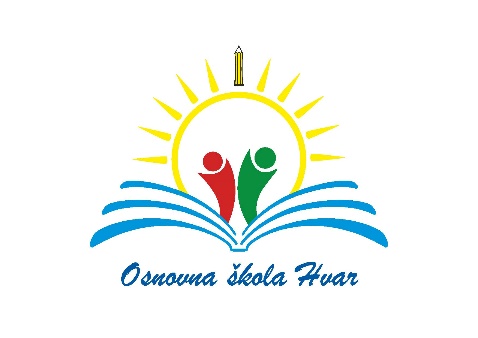 DODATNI OBRAZOVNI MATERIJALIZA HRVATSKI JEZIK 6.I 8. RAZREDI U ŠKOLSKOJ 2020./2021.GPREDMETRAZREDNAZIV DODATNOG MATERIJALAIZDAVAČHrvatski jezik6. razredHrvatski bez granica 6, radna bilježnica Školska knjiga